COMUNE DI CERVETERI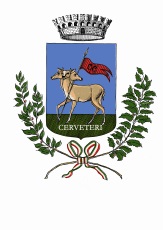 (Provincia di Roma)Al Servizio SUAP- SEDE –SCIAMANIFESTAZIONI TEMPORANEE DI INTRATTENIMENTO FINO AD UN MASSIMO DI 200 PARTECIPANTI CHE SI SVOLGONO ENTRO LE ORE 24 DEL GIORNO DI INIZIO(Artt. 68-69 TULPS )SEGNALAZIONE CERTIFICATA DI INIZIO ATTIVITA'□ SEGNALAZIONE CERTIFICATA INIZIO ATTIVITA’ (SCIA) Per spettacolo/intrattenimento temporaneo (art. 68/69 del T.U.L.P.S.) (INFERIORE O PARI A 200 PERSONE)□ COMUNICAZIONE di manifestazione temporanea all’aperto senza strutture per lo stazionamento del pubblicoIl sottoscritto _____________________________________________________________________nato a _______________________________________ il _______________________ e residente a__________________________________ in via ________________________________________C.F. _______________________________________ cell._________________________________Mail _______________________________________ PEC ________________________________(eventuale) responsabile dell’impresa/ società __________________________________________con sede in _________________________ via _______________________________ n. ________C.F. P. IVA ______________________________________________________________________in qualità di responsabile della manifestazione di pubblico spettacolo sotto descritta e denominata: _____________________________________________________________________SEGNALAL’INIZIO DI MANIFESTAZIONE TEMPORANEA DI INTRATTENIMENTO, FINO AD UN MASSIMO DI 200 PARTECIPANTI, CHE SI SVOLGERA’ ENTRO LE ORE 24DEL GIORNO DI INIZIOnel rispetto dell’art. 68 TULPS 18/06/1931, n° 773, come novellato dal Decreto-Legge 91/2013  convertito con modificazioni dalla L. 7 ottobre 2013, n. 112 (in G.U. 08/10/2013, n. 236) l’evento avrà le seguenti caratteristiche:□ Evento di____________________________________________□ trattenimento per ______________________________________La manifestazione prevista per la data _________________________ dalle ore _______________ alle ore ______________ verrà svolta nei locali/aree siti in Cerveteri in via _____________________________________________________________________ n. _____ catastalmente identificati alfoglio _____________ part. ____________________ sub___________ e si concluderà entro le 24 ore dal giorno d’inizio.I locali/le aree la cui planimetria è allegata alla presente richiesta, sono posseduti a titolo di ______________________ ed hanno una capienza inferiore o pari a 200 persone e l’afflusso di persone previsto per il trattenimento di pubblico spettacolo è di n. __________________.L’attività che si intende svolgere all’interno dei locali/aree è la seguente (descrizione):________________________________________________________________________________________________________________________________________________________________All’interno dei locali sono presenti le seguenti attrezzature ludiche________________________________________________________________________________________________________________________________________________________________E’ prevista l’utilizzo di impianto di diffusione sonora e/o musica dal vivo come da allegato(documentazione di previsione di impatto acustico ai sensi della legge 447 del 26/10/1995 (documentazione obbligatoria).requisiti del locale/area relativi alla sicurezza pubblica sono descritti nella relazione tecnica allegata;Il responsabile della sicurezza della manifestazione è ___________________________________nato a ______________________ il ___________________ e residente a __________________________________________________ in via ____________________________________________cell. ___________________________________come da incarico accettato per iscritto e allegato alla presente;I responsabili antincendio della manifestazione sono:1° _____________________________________________ nato a ______________________il ___________________ e residente a ________________________________________ in via________________________ cell. __________________________;2° _____________________________________________ nato a ______________________ il___________________ e residente a ________________________________________ in via________________________ cell. __________________________;come da incarico accettato per iscritto e allegato alla presente;A tal fine, consapevole delle sanzioni penali nel caso di dichiarazioni non veritiere, di formazione o uso di atti falsi richiamate dall’art. 76 del D.P.R. 28 dicembre 2000, n. 445,DICHIARA- che nei propri confronti non sussistono le cause ostative previste dagli artt. 11 e 131 del T.U.L.P.S. approvato con R.D. n. 773/31;- che nei propri confronti e nei confronti della società sopra indicata non sussistono le cause di divieto, di decadenza e di sospensione previste dall’art. 10 della legge 31 maggio 1965, n. 575 (antimafia);di avere la cittadinanza ____________________________________________________________;- di avere la piena disponibilità delle strutture/ infrastrutture/ attrazioni richieste a titolo di __________________________;(compilare la parte seguente solo in caso di delega della gestione)che l’evento si svolgerà in luogo pubblico o aperto al pubblico;che l’evento si svolgerà nell’esercizio di un’attività imprenditoriale, posto che:l’accesso sarà subordinato al pagamento biglietto di ingresso ………………..…………………………………………………………………………………………………………………sarà effettuata pubblicità dell’evento attraverso ………………………………………………l’evento si effettua non in forma abituale (specificare): …………………………………………………………………………………………………………………………………………l’evento si effettuerà in favore di terzi (specificare): …………………………………………altro (specificare): …………………………………………………………….………………che l’area in cui si svolgerà l’evento sarà: delimitata con …………………………………………………………………………………attrezzata con strutture per lo stazionamento del pubblico, consistenti in …………………………………………………………………………………………………di essere a conoscenza della necessità di ottenere la dichiarazione di agibilità del locale o luogo di pubblico spettacolo, previa verifica delle condizioni di solidità, sicurezza ed igiene del medesimo, ai sensi dell’ art. 80 del T.U. delle Leggi di pubblica sicurezza, approvato con R.D. 18/06/1931, n. 773, nel caso non ricorressero più le condizioni di cui al D. L. 91/2013 convertito nella Legge 7 ottobre 2013, n. 112;di avere adottato tutte le misure necessarie al fine di rispettare le vigenti norme, prescrizioni, autorizzazioni in materia edilizia, urbanistica e igienico-sanitaria, nonché con quelle relative alla prevenzione incendi, alla sicurezza  del locale, all’inquinamento acustico  ed alla sicurezza ed igiene dei luoghi di lavoro;che l’evento sarà condotto:personalmente e direttamente dal sottoscritto;dalla sotto indicata persona che se ne assumerà la responsabilità personale e diretta:Cognome e nome………………………………………… ……………………..…nato/a ……………………………………………………………………… il ……………residente in ……………………………………………………………………………….…(N.B. : in questo caso compilare apposito modello di conferimento / accettazione rappresentanza)di essere in possesso dei requisiti morali per l’esercizio dell’attività, ed in particolare:di essere in possesso dei requisiti di cui agli artt. 11, 12 del R.D. 18/06/31, n. 773;che non sussistono  nei propri confronti cause di divieto, di decadenza o di sospensione di cui all'art. 67 del D.lgs. 06/09/2011, n. 159, in materia di lotta alla delinquenza mafiosa;……………………………………………………………………………………………………..……………………………………………….……………………………………………………………………………………………………..………………………………………………………………………………………………………………………………………………………………DICHIARA INOLTREdi nominare quale proprio rappresentante nella gestione dell’attività di spettacolo viaggiante oggetto della presente richiesta di autorizzazione il sig. _________________________________________________________________________________ nato a _________________________________ il__________________________ e residente a ___________________________________________Via ___________________________________________ n. ______________codice fiscale ___________________________________________ che ha accettato l’incarico.Cerveteri , ________________________Firma del responsabile della manifestazione___________________________________________Allegati:1. fotocopia di un documento di riconoscimento in corso di validità;2. autocertificazioni antimafia dei soci responsabili, corredate di fotocopia di documento di riconoscimento in corso di validità (solo in caso di società);3. Se trattasi di spettacolo viaggiante la documentazione tecnica delle attrazioni rilasciata dalla ditta costruttrice e certificato di collaudo delle stesse e dei relativi impianti elettrici da parte di tecnico abilitato;4. dichiarazione attestante il possesso di idoneo e valido permesso di soggiorno con indicazione degli estremi dello stesso (solo per cittadini extracomunitari).5. Relazione descrittiva e illustrativa a firma di un tecnico abilitato con descrizione della manifestazione nonché degli arredi e della certificazione dei materiali ignifughi utilizzati;6. Planimetria generale a firma di tecnico abilitato, dei locali nei quali si svolgono le attività con localizzazione delle attrezzature, delle aree gioco, servizi igienici, uscite di sicurezza, presidi antincendio etc.7. Piante, prospetti, sezioni, lay-out arredi e strutture del locale , vie di esodo e relativa relazione (rif. D.M. 19/08/96);8. Elenco delle persone addette al servizio di vigilanza antincendio (con attestato rilasciato dai VV.FF) e descrizione dei mezzi antincendio;9. Individuazione del gestore della sicurezza ai sensi del D.M. 19/08/96;10. SCIA per la Somministrazione di Alimenti e bevande e relativi allegati (se prevista) da reperire sul sito www.comune.cerveteri.rm.it/SUAP;11. DIA di notifica alla ASL RM F per la somministrazione di alimenti e bevande (se prevista) da reperire sul sito;12. Copia della polizza assicurativa per danni a persone o cose;13. accettazione sottoscritta dell’incarico di addetto antincendio;14. -IMPIANTI:-Dichiarazione di conformità degli impianti firmata dal tecnico impiantista;16. -STRUTTURE:-Dichiarazione di corretto montaggio delle attrezzature dello spettacolo viaggiante nonché dei palchi se previsti e degli eventuali carichi pendenti;18. documentazione di previsione di impatto acustico ai sensi della legge 447 del 26/10/1995.NOTE- In caso di giochi gonfiabili, specificare la tipologia (es. scivolo, orsetto, ecc…).- Ai sensi dell’art 11 T.U.L.P.S. le autorizzazioni di polizia debbono essere negate a chi ha riportato una condanna a pena restrittiva della libertà personale superiore a tre anni per delitto non colposo e non ha ottenuto la riabilitazione, a chi è sottoposto a sorveglianza speciale o a misura di sicurezza personale o è stato dichiarato delinquente abituale, professionale o per tendenza. Le autorizzazioni di polizia possono essere negate qualora nei confronti del richiedente si accerti l’assenza del requisito di buona condotta oppure qualora lo stesso abbia riportato condanna per delitti contro la personalità dello Stato o contro l’ordine pubblico ovvero per delitti contro persone commessi con violenza, o per furto, rapina, estorsione, sequestro di persona a scopo di rapina, o di estorsione o per violenza o resistenza all’autorità.- Ai sensi dell’art. 131 del T.U.L.P.S. le autorizzazioni di polizia non possono essere rilasciate a chi è incapace di obbligarsi (minori di anni 18, interdetti, inabilitati, falliti non riabilitati).- In caso di società, l’autocertificazione antimafia dovrà essere resa da tutti i soci per le s.n.c, dai soli soci accomandatari per le s.a.s., dall’Amministratore unico o da tutti i componenti il Consiglio di Amministrazione per le S.r.l. e le S.p.A, allegando fotocopia di un documento di riconoscimento in corso di validità.INFORMATIVA TRATTAMENTO DATI PERSONALIIl sottoscritto prende atto che, ai sensi dell’art. 13 del Codice in materia di dati personali (D.lgs. 196/2003), il trattamento dei dati personali forniti nella presente richiesta di autorizzazione é finalizzato unicamente all’attività istruttoria pertinente alla richiesta medesima ed avverrà presso il Comune di Umbertide - titolare del trattamento - conl’utilizzo di procedure anche informatizzate, nei modi e nei limiti necessari per perseguire le predette finalità. Il conferimento dei dati è obbligatorio per l’istruttoria del procedimento e la loro mancata indicazione comporta l’impossibilità di concludere il procedimento.Agli interessati sono riconosciuti i diritti di cui all’art. 7 del citato Codice ed in particolare il diritto di accedere ai propri dati personali, di chiederne la rettifica, l’aggiornamento e la cancellazione, se incompleti, erronei o raccolti in violazione della legge, nonché di opporsi al loro trattamento per motivi legittimi, rivolgendo le richieste al Comune di CerveteriCerveteri, _____________________________________________________________________                                                                                     firmaALLEGATO A(antimafia)DICHIARAZIONE AI SENSI DELL’ART. 5 DEL D.P.R. 03.06.98 N. 252Il/La sottoscritto __________________________________________________________________nato/a a______________________________________________ il _________________________residente a ________________________ Via ___________________________________________consapevole delle sanzioni penali, nel caso di dichiarazioni non veritiere, di formazione o uso di attifalsi, richiamate dall’art. 76 del D.P.R. 445 del 28 dicembre 2000DICHIARAche nei propri confronti non sussistono le cause di divieto, di decadenza e di sospensione previste dall’art. 10 della legge 575 del 31 maggio 1965.DICHIARA inoltre, in qualità di legale rappresentante/socio della Società ____________________________________________________________________________________________________avente sede in _____________________________________ cod. fiscale _____________________che nei confronti della suddetta Società non sussistono tali cause.Cerveteri ______________________Il Dichiarante____________________________________Il sottoscritto dichiara di essere informato ai sensi dell’art. 13 del D.Lgs n. 196/03 che i dati raccoltidall’amministrazione procedente saranno conservati e trattati mediante strumenti manuali ed informatici nel pieno rispetto della sicurezza e riservatezza ai sensi del D.Lgs. n. 196/03 ed utilizzatiesclusivamente per lo svolgimento delle funzioni istituzionali dell’ente e che in relazione al trattamento dei dati personali e sensibili l’interessato vanta i diritti di cui all’art. 7 del D.Lgs. n. 196/03.Cerveteri_________________________________Il Dichiarante____________________________________AVVERTENZA: Ai sensi dell’art. 38 del D.P.R. 445 del 28 dicembre 2000, la dichiarazione è sottoscritta dall’interessato in presenza del dipendente addetto ovvero sottoscritta e inviata insieme alla fotocopia, non autenticata,di un documento di identità del dichiarante, all’ufficio competente via fax, tramite incaricato, oppure a mezzo posta.ALLEGATO BDICHIARAZIONE DI ACCETTAZIONE DELL’INCARICO DI RAPPRESENTANTE DIGESTIONEIl/la sottoscritto/a _________________________________________________________________nato/a a___________________________________ il ____________________________ residentein ______________________________________________________________ Via _______________________________________________ n. ______ codice fiscale_________________________________ recapito telefonico________________________________ACCETTAdi rappresentare il /la sig./sig.ra ______________________________________________________nato/a a ________________________________ il ____________________________ e residente in_____________________________ Via ________________________________________ n.____,quale titolare della ditta /legale rappresentante della società ________________________________con sede in __________________________Via _________________________________________n. ________ nell’esercizio dell’attività di _____________________________________________nei locali siti in _____________________________, Via ________________________________n. ___.A tal fine, consapevole delle sanzioni penali nel caso di dichiarazioni non veritiere, di formazione ouso di atti falsi richiamate dall’art. 76 del D.P.R. 28 dicembre 2000 n. 445D I C H I A R A- che nei propri confronti non sussistono le cause ostative previste dall’art. 11 e dall’art. 131 del T.U.L.P.S. approvato con R.D. n. 773/31;- che nei propri confronti non sussistono le cause di divieto, di decadenza e di sospensione previstedall’art. 10 della legge 31 maggio 1965, n. 575 (antimafia);- di avere la cittadinanza _______________________________________________________Allega alla presente:- fotocopia di un documento di riconoscimento in corso di validità;- dichiarazione attestante il possesso di idoneo e valido permesso di soggiorno con indicazione degliestremi dello stesso o, in alternativa, fotocopia del permesso di soggiorno (solo per cittadiniextracomunitari).Cerveteri ___________________________Firma___________________________________(ai sensi dell’art. 19 legge 7 agosto 1990, n. 241 come modificato dalla legge 30 luglio 2010 n° 122, nonché artt. 68-69 del TULPS, R.D. n° 773/1931, così come modificato con D.L. n° 91/2013 convertito in Legge n° 112/2013 ) _ _  Rappresentante dell’Associazione/Ente: _______________________________________________________  □ Legale rappresentante della società         ___________________________________________           □ o dell’impresa individuale:                             _____________________________________________________________   □ Legale rappresentante della società         ___________________________________________           □ o dell’impresa individuale:                             _____________________________________________________________ 